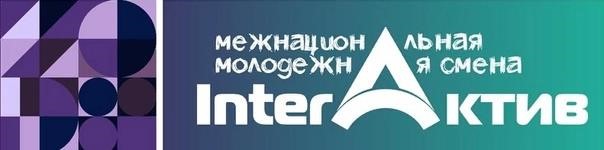 Информационное письмоVI Межнациональная молодёжная смена «InterАктив»22 -24 сентября 2023 годаС 22 сентября по 24 сентября в Новосибирской области пройдет VI Межнациональная молодёжная смена «InterАктив2023». Ключевая тема смены – «Мы Вместе!». Смена носит образовательный характер. На протяжении трёх дней в режиме нон-стоп будут проходить дискуссионные площадки, практикумы, мастер-классы и тренинги от ведущих экспертов в сфере межкультурных и межличностных коммуникаций, национальной политики и межэтнических отношений, встречи с популярными общественными и политическими деятелями, а также спортивные и культурные мероприятия. Участники вместе с экспертами из разных регионов смогут обсудить опыт привлечения молодежи к решению вопросов адаптации и интеграции иностранных граждан, профилактики межнациональных напряжений и экстремистских проявлений в молодежной среде, благотворительной и социальной деятельности в современных условиях.  К участию приглашаются представители национально-культурных организаций, молодежных национальных объединений, студенческих землячеств, а также сотрудники муниципальных органов власти, отвечающие за вопросы реализации государственной национальной политики на муниципальном уровне.УСЛОВИЯ УЧАСТИЯУчастники должны: быть в возрасте от 18 до 35 лет (исключения могут быть рассмотрены в особом порядке); иметь возможность и мотивацию транслировать полученные на смене знания в своих молодежных национально-культурных общественных объединениях и в молодёжной среде в целом; быть активными пользователями сети Интернет и социальных сетей; быть готовыми принимать участие во всех мероприятиях, запланированных в рамках программы смены;быть готовым презентовать свои проекты и идеи (выступление не более 3 минут, презентация – не более 7 слайдов в формате .pptx)Заявки на участие принимаются до 10 сентября 2023 года включительно!Количество мест на смене ограничено!Отбор участников осуществляется организаторами смены на основе заполненной заявки (в электронном виде). Ссылка для регистрации: https://docs.google.com/forms/d/13FdSOANUt2dafCRKK3BuZiJnyuBt4dyoeXDveb3Lg1U/editДо 15 сентября участники будут проинформированы об итогах отбора. Прошедшим отбор будет выслано приглашение к участию.Участникам, прошедшим отбор, до 20 сентября необходимо направить согласие на обработку персональных данных (прилагается) на e-mail: cnlh@mail.ru.. Участникам, прошедшим отбор и желающим презентовать свои проекты, до 20 сентября необходимо отправить презентацию на e-mail: cnlh@mail.ru. Организационный взнос за участие в смене не предусмотрен. Рабочий язык смены: русский. ТРАНСПОРТИРОВКАДо Новосибирска и обратно участники из других регионов приезжают за счёт направляющей стороны. Трансфер из Новосибирска до места проведения смены и обратно – за счёт организаторов.  Место сбора для отправления на смену: г. Новосибирск, ул. Станиславского, 29, Городской межнациональный центр. Время отправления из Новосибирска 22 сентября в 10:00. Время отъезда в город Новосибирск - 24 сентября не позднее 18:00. ПРОЖИВАНИЕ И ПИТАНИЕПроживание в живописном месте Новосибирской области и 3-х разовое питание обеспечивается за счет организаторов. Размещение осуществляется в корпусах по несколько человек – в зависимости от комнаты.Важно: в случае пропуска мероприятий на смене, частых опозданий или нарушения правил пребывания на базе, участники оплачивают проживание и питание самостоятельно. Место проведения смены: Новосибирская область, с. Боровое, база отдыха «Нептун».ОРГАНИЗАТОРЫ СМЕНЫУправление общественных связей мэрии города Новосибирска Городской межнациональный центр МКУ «Координационный центр «Активный город» НРОО «Объединение русско-азербайджанской молодёжи» НРОО «Межнациональный ресурсный центр «Инициатива»Партнёры смены: Ассоциация национально-культурных автономий и национальных организаций города Новосибирска и Новосибирской области «Содружество».  Информационный партнер смены: Телекомпания «РБК – Новосибирск» КОНТАКТЫНОВОСТИ СМЕНЫ ПУБЛИКУЮТСЯ:  https://active-city.orghttps://t.me/activ_city54 https://vk.com/clubactivcityhttps://vk.com/29gmc СЛУЖБА ПО РАБОТЕ С УЧАСТНИКАМИ СМЕНЫ: Кириллова Екатерина Александровна, Николаева Валентина Александровна +7 (383) 361-07-02cnlh@mail.ru. 